Департамент образования и науки Брянской области в рамках организации открытых уроков в интерактивном формате (8-15 марта 2018 г.) направляет для ознакомления проморолик первого открытого урока (8 февраля 2018 г.) «Что ты знаешь о еде?»: портал «ПроеКТОриЯ» proektoria.online, ссылка на ролик- https://agro.proektoria.online/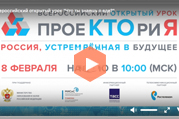 